Prot.          /									Pimonte, lì ____________ALLA DIRIGENTE SCOLASTICA/ PRESIDENTE DEL COMITATO (ex art 11 del d.l.vo 297/1994, come modificato dal comma 129 della legge 107/2015) DELL’ICS “PARIDE DEL POZZO” DI PIMONTE (NA)OGGETTO: ISTANZA DI PARTECIPAZIONE ALLA VALUTAZIONE E ATTRIBUZIONE DEL         BONUS PREMIALE ai sensi all’art. 1, commi 126, 127, 128 della L. 107/2015 Io sottoscritta/o__________________________________________________________________________ nata/o a ________________________________________________________________________________ il ________________________ docente con incarico a tempo □ indeterminato / □  determinato in servizio, per il corrente anno scolastico, nella scuola □ dell’infanzia □ primaria □ secondaria di 1° gr. presso il plesso/ sede/ indirizzo____________________________________________________________________ facente parte di questa istituzione scolastica, presa visione del documento recante i criteri per la valorizzazione dei docenti e l’accesso al fondo di cui all’art. 1, commi 126, 127, 128 della L. 107/2015, consapevole che la sottoscrizione della presente istanza è condizione indispensabile per partecipare alla procedura valutativa necessaria per accedere al fondo sopra richiamato, con la presente chiedo di partecipare alla procedura per la valorizzazione del merito dei docenti e l’accesso al bonus premiale. Contestualmente dichiaro: ai sensi del DPR 445/2000, consapevole delle responsabilità derivanti da dichiarazioni false o mendaci, di non essere incorso, negli ultimi tre anni scolastici comprensivi di quello in corso, in una o più sanzioni disciplinari e per le quali non sia stata espletata la procedura di riabilitazione;di autorizzare l’istituzione scolastica al trattamento dei miei dati personali per le finalità di cui alla presente istanza. Si allega alla presente la tabella di autovalutazione compilata in ogni sua parte e comprensiva delle evidenze documentali richieste.___________________________________luogo-data ____________________________________________nome-cognome Eventuali contatti o recapiti ove trasmettere le comunicazioni: __________________________________________________________________ISTITUTO COMPRENSIVO STATALE“Paride Del Pozzo” Via S. Spirito, 6 - PIMONTE (NA) - C.A.P.: 80050 - Tel: 0818792130 -  Fax: 0818749957 NAIC86400X@istruzione.it - http://www.icsdelpozzo.edu.itPEC: NAIC86400X@pec.istruzione.itC.MEC. NAIC86400X                                                   C.F. 82008870634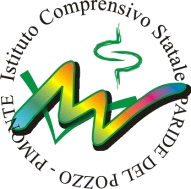 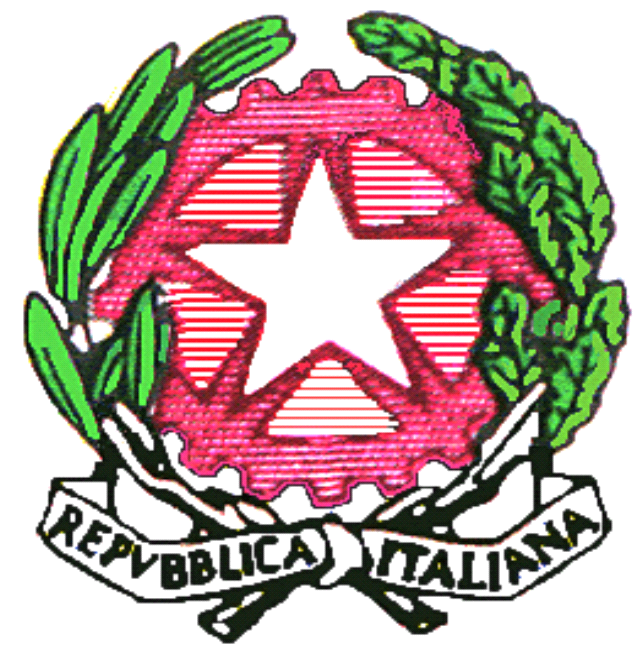 